ПОСТАНОВЛЕНИЕот « 3 »  мая  2012 г.                         № 10                           п.Манычский «Принятие граждан на учет в качестве нуждающихся в жилых помещениях»         В соответствии с Федеральным законом от 06.10.2003 г. № 131-ФЗ «Об общих принципах организации местного самоуправления в Российской Федерации»,  Федеральным законом от 27.07.2010 № 210-ФЗ «Об организации предоставления государственных и муниципальных услуг», постановлением администрации Манычского  сельского муниципального образования  от 15.12.2011 № 24 «Об утверждении перечня услуг, предоставляемых  органами местного самоуправления Манычского СМО», в целях повышения качества оказания и доступности муниципальной услуги «Принятие граждан на учет в качестве нуждающихся в жилых помещениях»постановляю:1.Утвердить административный регламент предоставления муниципальной услуги «Принятие граждан на учет в качестве нуждающихся в жилых помещениях» согласно приложению №1. 2.Контроль за исполнением настоящего постановления оставляю за собой.3.Настоящее постановление вступает в силу с момента опубликования (обнародования). Глава администрации Манычскогосельского муниципального образованияРеспублики Калмыкия                                                                    А.Д.Науменко Проект административного регламента«Принятие граждан на учет в качестве нуждающихся в жилых помещениях»В соответствии с федеральным законом РФ от 7 июля 2010г. №210 «Об организации предоставления государственных и муниципальных услуг», пунктом 6 Правил проведения антикоррупционной экспертизы нормативных правовых актов и проектов нормативных правовых актов, утвержденных постановлением Правительства Российской Федерации от 26 февраля . № 96 «Об антикоррупционной экспертизе нормативных правовых актов и проектов нормативных правовых актов», администрация Манычского сельского муниципального образования Республики Калмыкия размещает для проведения независимой экспертизы  проект  Административного регламента по предоставлению администрацией Манычского сельского муниципального образования Республики Калмыкия муниципальной услуги   «Принятие граждан на учет в качестве нуждающихся в жилых помещениях»Дата опубликования  2 апреля .2012 г.Результаты независимых экспертных заключений по проекту принимаются до 2 мая . по электронному адресу: manicheskoe.smo@mail.ruили по адресу: 359013 ул.Школьная,2, п.Манычский, Республика Калмыкия, администрация Манычского СМО.П Р О Е К ТАДМИНИСТРАТИВНЫЙ РЕГЛАМЕНТадминистрации Манычского сельского муниципального образования Республики Калмыкияпредоставления муниципальной услуги  «Принятие граждан на учет в качестве нуждающихся в жилых помещениях» (наименование муниципальной услуги)I. Общие положенияПредмет регулирования Административного регламента	1.1. Административный регламент предоставления муниципальной услуги по принятию граждан на учет в качестве нуждающихся в жилых помещениях (далее – муниципальная услуга), устанавливает порядок взаимодействия, сроки и последовательность  административных процедур и административных действий администрации Манычского сельского муниципального образования Республики Калмыкия (далее – администрация) с физическими  лицами (далее – заявители), иными органами местного самоуправления, органами государственной власти, а также учреждениями и организациями при предоставлении муниципальной услуги. 1.2. Получателями муниципальной услуги (далее - заявитель) являются: - граждане, признанные в установленном порядке малоимущими, нуждающимися в жилых помещениях муниципального жилищного фонда, предоставляемых по договорам социального найма (далее - малоимущие граждане);- граждане, принятые на учет нуждающихся в улучшении жилищных условий до 1 марта 2005 года в целях последующего предоставления им жилых помещений по договорам социального найма (далее - граждане, принятые на учет нуждающихся в улучшении жилищных условий до 1 марта 2005 года);- иные граждане, признанные в установленном порядке нуждающимися в улучшении жилищных условий по договорам социального найма.При предоставлении муниципальной услуги от имени заявителей вправе выступать их законные представители или их представители по доверенности.1.3. Для получения информации по вопросам предоставления муниципальной услуги, в том числе ходе предоставления муниципальной услуги, заявители обращаются в администрацию. Информация о месте нахождения, графике работы, справочных телефонах администрации:1.4. Информация о местонахождении, графике работы и справочных телефонах администрации, а также о порядке предоставления муниципальной услуги и перечне документов, необходимых для ее получения, размещается:- на интернет-сайте (далее – официальный сайт)  администрации Манычского районного муниципального образования Республики Калмыкия. Адрес интернет-сайта Администрации Манычского СМО -  www.85250.rk08.ru, адрес электронной почты Администрации Манычского СМО -  manicheskoe.smo@mail.ru - в федеральной информационной системе «Единый портал государственных и муниципальных услуг (функций)» (далее - Портал);-    на информационных стендах в местах предоставления муниципальной услуги;-  в средствах массовой информации и информационных материалах (брошюрах, буклетах);-   предоставляется непосредственно муниципальными служащими.1.5. Указанная информация может быть получена в порядке консультирования. Для получения информации по процедуре предоставления муниципальной услуги заинтересованными лицами используются следующие формы консультирования:-  индивидуальное консультирование лично;-  индивидуальное консультирование по почте (по электронной почте);-  индивидуальное консультирование по телефону;-  публичное письменное консультирование;-  публичное устное консультирование;1.5.1.  Индивидуальное консультирование лично.Время ожидания заявителя при индивидуальном устном консультировании не может превышать 30 минут.Индивидуальное устное консультирование каждого заявителя должностным лицом администрации (далее - должностное лицо) не может превышать 10 минут.В случае если для подготовки ответа требуется продолжительное время, должностное лицо, осуществляющее индивидуальное устное консультирование, предлагает заявителю обратиться                                            за необходимой информацией в письменном виде либо назначить другое удобное для заявителя время для устного консультирования.1.5.2.  Индивидуальное консультирование по почте (по электронной почте).При индивидуальном консультировании по почте ответ на заявление заявителя направляется почтой в адрес заявителя в случае заявления в письменной форме либо по электронной почте на электронный адрес заявителя в случае заявления в форме электронного документа в срок, установленный действующим законодательством. Датой получения заявления является дата регистрации входящего заявления.1.5.3.  Индивидуальное консультирование по телефону.Ответ на телефонный звонок должен начинаться с информации                           о наименовании органа, в который позвонил заявитель, фамилии, имени, отчестве (при наличии) и должности должностного лица, осуществляющего индивидуальное консультирование по телефону.Время разговора не должно превышать 10 минут.В том случае, если должностное лицо, осуществляющее консультирование по телефону, не может ответить на вопрос по содержанию, связанному с предоставлением муниципальной услуги, оно обязано проинформировать заявителя об организациях, либо структурных подразделениях, которые располагают необходимыми сведениями.1.5.4.  Публичное письменное консультирование.Публичное письменное консультирование осуществляется путем размещения информационных материалов на стендах в местах предоставления муниципальной услуги, публикации информационных материалов в средствах массовой информации, включая публикацию на официальных сайтах                 и Портале. 1.5.5.  Публичное устное консультирование.Публичное устное консультирование осуществляется уполномоченным должностным лицом администрации с привлечением средств массовой информации.1.6.  Должностные лица при ответе на заявления заявителей обязаны:- при устном заявлении заявителя (по телефону или лично) дать ответ самостоятельно. Если должностное лицо, осуществляющее консультирование,  к которому обратился заявитель, не может ответить на вопрос самостоятельно, то оно предлагает заявителю обратиться письменно, либо назначить другое удобное для него время консультации, либо переадресовать (перевести) на другое должностное лицо, или сообщить телефонный номер, по которому можно получить необходимую информацию;- должностные лица, осуществляющие консультирование (по телефону или лично), должны корректно и внимательно относиться к заявителям. При ответе на телефонные звонки должностное лицо, осуществляющее консультирование, должно назвать фамилию, имя, отчество (при наличии), занимаемую должность и наименование отдела администрации. Во время разговора необходимо произносить слова четко, избегать параллельных разговоров с окружающими людьми и не прерывать разговор по причине поступления звонка на другой аппарат. В конце консультирования должностное лицо, осуществляющее консультирование, должно кратко подвести итоги и перечислить меры, которые надо принять (кто именно, когда и что должен сделать);- ответы на письменные заявления даются в простой, четкой и понятной форме в письменном виде и должны содержать:ответы на поставленные вопросы;должность, фамилию и инициалы должностного лица, подписавшего ответ;фамилию и инициалы исполнителя;наименование структурного подразделения - исполнителя;номер телефона исполнителя;- должностное лицо не вправе осуществлять консультирование заявителей, выходящее за рамки информирования о стандартных процедурах и условиях оказания муниципальной услуги и влияющее прямо или косвенно на индивидуальные решения заявителей.1.7. На стендах в местах предоставления муниципальной услуги размещаются следующие информационные материалы:- исчерпывающая информация о порядке предоставления муниципальной услуги (в виде блок-схемы, наглядно отображающей алгоритм прохождения административных процедур);- текст Административного регламента с приложениями;- месторасположение, график (режим) работы, номера телефонов, адреса официальных сайтов в информационно-телекоммуникационной сети «Интернет» и электронной почты органов, в которых заинтересованные лица могут получить документы, необходимые для предоставления муниципальной услуги (при наличии);- схема размещения должностных лиц и режим приема ими                    заявителей; номера кабинетов, в которых предоставляется муниципальная услуга, фамилии, имена, отчества (при наличии) и должности соответствующих должностных лиц; - выдержки из нормативных правовых актов по наиболее часто задаваемым вопросам; - требования к письменному запросу о предоставлении консультации;- перечень документов, направляемых заявителем  и требования, предъявляемые к этим документам;- формы документов для заполнения, образцы заполнения документов;- перечень оснований для отказа в предоставлении муниципальной услуги;Тексты материалов печатаются удобным для чтения шрифтом (размер не менее 14), без исправлений, наиболее важные места выделяются полужирным шрифтом.1.8.  На официальных сайтах размещаются следующие информационные  материалы:- полное наименование и полный почтовый адрес администрации;- справочные телефоны, по которым можно получить консультацию по порядку предоставления муниципальной услуги;- адреса электронной почты администрации, - текст Административного регламента (с соответствующими ссылками на блок-схемы, отображающие алгоритм прохождения административных процедур) с приложениями;- информационные материалы (полная версия), содержащиеся на стендах в местах предоставления муниципальной услуги.1.9.  На Портале размещается следующая информация:- полное наименование, полные почтовые адреса и график работы администрации;- справочные телефоны, по которым можно получить консультацию по порядку предоставления муниципальной услуги;- адреса электронной почты администрации;- текст Административного регламента (с соответствующими ссылками на блок-схемы, отображающие алгоритм прохождения административных процедур) с приложениями;- информационные материалы (полная версия), содержащиеся на стендах в местах предоставления муниципальной услуги.II. Стандарт предоставления муниципальной услуги2.1.  Наименование муниципальной услуги Принятие граждан на учет в качестве нуждающихся в жилых помещениях.           2.2.  Результат предоставления муниципальной услуги Конечным результатом предоставления муниципальной услуги является:принятие (отказ в принятии) гражданина и членов его семьи на учет в качестве нуждающихся в жилых помещениях. При этом выдается уведомление о принятии (об отказе в принятии) на учет в качестве нуждающихся в жилых помещениях под подпись или направляется заказным письмом с уведомлением о вручении заявителю заверенную органом местного самоуправления копию соответствующего решения.            2.3.  Срок предоставления муниципальной услуги2.3.1 Общий срок принятия гражданина на учет в качестве нуждающихся в жилых помещениях или отказа в принятии на учет в качестве нуждающихся в жилых помещениях (от момента подачи заявления до оформления уведомления) составляет не более 30 рабочих дней.
2.3.2 Уведомление о принятии на учет в качестве нуждающихся в жилых помещениях или об отказе в принятии на учет в качестве нуждающихся в жилых помещениях выдается или направляется не позднее чем через 3 рабочих дня со дня принятия решения.           2.5. Перечень нормативных правовых актов, регулирующих отношения, возникающие в связи с предоставлением муниципальной услугиПредоставление муниципальной услуги осуществляется в соответствии с:  -  Конституцией Российской Федерации, принятой всенародным голосованием   12 декабря .;-  Жилищным кодексом Российской Федерации;- Федеральным законом от 06.10.2003 № 131-ФЗ «Об общих принципах организации местного самоуправления в Российской Федерации», Закон Республики Калмыкия от 25 апреля . N 264-III-З
"О регулировании жилищных отношений в Республике Калмыкия"
(с изменениями от 3 июля ., 27 июня .)-  Федеральным законом РФ от 2 мая 2006 года № 59-ФЗ «О порядке рассмотрения обращений граждан Российской Федерации»;- Федеральным законом от 27 июля 2010 года № 210-ФЗ «Об организации предоставления государственных и муниципальных услуг»;-   Уставом Манычского сельского муниципального образования Республики Калмыкия.           2.6. Требования к составу документов, необходимых для оказания           муниципальной услуги    2.6.1. Принятие на учет в качестве нуждающихся в жилых помещениях осуществляется по результатам рассмотрения представленных гражданином заявления и прилагаемых к нему документов.
Заявления о принятии на учет граждан, нуждающихся в жилых помещениях, составляются по образцу (приложение № 1). Заявления могут быть заполнены от руки или машинным способом и составляются в единственном экземпляре-подлиннике и подписываются заявителями.К заявлению о принятии гражданина на учет в качестве нуждающегося в жилом помещении прилагаются:паспорт (либо иной документ, удостоверяющий личность) гражданина и членов его семьи;документы, (справки), содержащие сведения о составе семьи заявителя и степени родства (свидетельство о рождении, заключении брака, решение суда о признании гражданина членом   семьи заявителя);   документы (в том числе выписку из домовой книги, либо документ ее заменяющий), содержащие сведения о составе семьи и степени родства (в случае, если гражданин и члены его семьи зарегистрированы в разных жилых помещениях, выписка из домовой книги, либо документ ее заменяющий, представляется по каждому жилому помещению);выписка из Единого государственного реестра прав на недвижимое имущество и сделок с ним о наличии жилого помещения на праве собственности либо Уведомление об отсутствии информации из Единого государственного реестра прав, выданные Яшалтинским отделом Управления федеральной службы государственной регистрации, кадастра и картографии по Республике Калмыкия (предоставляется гражданином и членами его семьи);справка из соответствующего структурного подразделения государственного унитарного предприятия «Ростехинвентаризация» по месту регистрации места жительства гражданина о наличии либо отсутствии жилья на праве собственности (предоставляется гражданином и членами его семьи);копия технического паспорта жилого помещения (при наличии), в котором гражданин зарегистрирован по месту жительства, из соответствующего структурного подразделения государственного унитарного предприятия «Ростехинвентаризация» (в случае, если гражданин и члены его семьи зарегистрированы в разных жилых помещениях, копия технического паспорта представляется по каждому жилому помещению);копия правоустанавливающего документа (свидетельство, договора) о праве собственности на жилое помещение, в котором гражданин зарегистрирован по месту жительства (в случае, если гражданин и члены его семьи зарегистрированы в разных жилых помещениях, указанные документы представляются на каждое жилое помещение);документы (справки), содержащие сведения о доходах заявителя и членов его семьи за двенадцать месяцев, предшествующих месяцу подачи заявления о постановке на учет, содержащие сведения о недвижимом имуществе, земельных участках, транспортных средствах, находящихся в собственности заявителя или членов его семьи и подлежащих налогообложению, а также документы, содержащие сведения о стоимости указанного имущества (в случаях признания заявителя и членов его семьи малоимущими в целях предоставления жилых помещений по договорам социального найма);документы (справки), подтверждающие право на дополнительную площадь в соответствии с действующим законодательством (для граждан, имеющих право на дополнительную площадь);документы (справки), подтверждающие право граждан на получение жилого помещения по договору социального найма вне очереди в соответствии с действующим законодательством, решениями органов местного самоуправления (для граждан, имеющих право на получение жилого помещения по договору социального найма вне очереди).          2.6.2. Исчерпывающий перечень документов, необходимых в соответствии с нормативными правовыми актами для предоставления муниципальной услуги, которые находятся в распоряжении государственных органов, органов местного самоуправления и иных органов, участвующих в предоставлении муниципальной услуги, и которые заявитель вправе представить, а также способы их получения заявителями, в том числе в электронной форме, порядок их представлениядокументы (в том числе выписку из домовой книги, либо документ ее заменяющий), содержащие сведения о составе семьи и степени родства (в случае, если гражданин и члены его семьи зарегистрированы в разных жилых помещениях, выписка из домовой книги, либо документ ее заменяющий, представляется по каждому жилому помещению);выписка из Единого государственного реестра прав на недвижимое имущество и сделок с ним о наличии жилого помещения на праве собственности либо Уведомление об отсутствии информации из Единого государственного реестра прав, выданные Яшалтинским отделом Управления федеральной службы государственной регистрации, кадастра и картографии по Республике Калмыкия (предоставляется гражданином и членами его семьи);          2.7.  Документы, перечисленные в пункте 2.6.2., могут быть   представлены заявителем самостоятельно.          2.8.  Администрация не вправе требовать от заявителя:          -  представления документов и информации или осуществления действий, не предусмотренных нормативными правовыми актами, регулирующими отношения, возникающие в связи с предоставлением муниципальной услуги;- представления документов и информации, которые в соответствии с нормативными правовыми актами Российской Федерации,                           нормативными правовыми актами Республики Калмыкия и муниципальными правовыми актами находятся в распоряжении государственных органов, предоставляющих муниципальную услугу, иных государственных органов, органов местного самоуправления либо подведомственных государственным  органам и органам местного самоуправления организаций, участвующих в предоставлении муниципальной услуги, за исключением документов, указанных в части 6  статьи 7 Федерального закона от 27 июля . № 210-ФЗ «Об организации предоставления государственных и муниципальных услуг». 2.9.  Заявитель имеет право представить заявление с приложением копий документов в администрацию:- в письменном виде по почте;- электронной почтой (при наличии электронной подписи);- лично либо через своих представителей.        2.10. Бланки, формы обращений, заявлений и иных документов, подаваемых заявителем в связи с предоставлением муниципальной услуги, приводятся в качестве приложений к административному регламенту, за исключением случаев, когда формы указанных документов установлены актами Президента Российской Федерации или Правительства Российской Федерации, а также случаев, когда действующим законодательством предусмотрена свободная форма подачи этих документов. При этом в указанную форму заявления в случае необходимости получения персональных данных заявителя из других муниципальных органов, органов местного самоуправления, подведомственных им организаций также включается форма для получения согласия заявителя, являющегося субъектом персональных данных, с обработкой его персональных данных, с обработкой его персональных данных посредством их получения из иного муниципального органа, органа местного самоуправления, органов государственной власти  и подведомственной им организации в целях предоставления муниципальной услуги в соответствии с требованиями Федерального закона «О персональных данных».2.11.  Отказ в принятии гражданина на учет в качестве нуждающегося в жилом помещении  допускается в случаях, когда:1) не представлены все необходимые для постановки на учет документы;2) представлены недостоверные документы;3) представлены документы, на основании которых гражданин не может                быть признан малоимущим и (или) нуждающимся в жилом помещении;4) не истек срок, предусмотренный статьей 22 Закон Республики Калмыкия от 25 апреля 2006 г. N 264-III-З "О регулировании жилищных отношений в Республике Калмыкия".) 2.12. Исчерпывающий перечень услуг, которые являются необходимыми и обязательными для предоставления муниципальной услуги, в том числе сведения о документе (документах), выдаваемом (выдаваемых) организациями, участвующими в предоставлении муниципальной услугиДругих услуг, которые являются необходимыми и обязательными для предоставления муниципальной услуги, действующим законодательством не предусмотрено.          2.13. Порядок, размер и основания взимания муниципальной пошлины  или иной платы за предоставление муниципальной услуги             Муниципальная услуга предоставляется без взимания муниципальной пошлины или иной платы.           2.14.  Срок и порядок регистрации заявления заявителя о предоставлении муниципальной услуги, в том числе в электронной формеЗаявление, поступившее в администрацию, подлежит обязательной регистрации    в течение одного  дня в порядке, установленном правилами делопроизводства.           2.15. Требования к помещениям, в которых предоставляется муниципальная услуга, к месту ожидания и приема заявителей, размещению и оформлению визуальной, текстовой и мультимедийной информации о порядке предоставления муниципальной услуги  Места предоставления муниципальной услуги должны отвечать следующим требованиям:- вход в здание, в котором расположены используемые для предоставления муниципальной услуги помещения, оборудуется удобной лестницей с поручнями, а также пандусами для беспрепятственного передвижения инвалидных колясок;- вход в помещение  администрации должен быть оборудован информационной табличкой (вывеской), содержащей информацию о наименовании, местонахождении, режиме работы администрации, а также о телефонных номерах справочной службы; -  помещения для работы с заявителями оборудуются соответствующими информационными стендами, вывесками, указателями;- визуальная, текстовая и мультимедийная информация о порядке предоставления муниципальной услуги размещается на                      информационном стенде или информационном терминале в помещении администрации для ожидания и приема заявителей (устанавливаются в удобном для заявителей месте),  а также на Портале и официальных сайтах;- оформление визуальной, текстовой и мультимедийной информации                    о порядке предоставления муниципальной услуги должно соответствовать оптимальному зрительному и слуховому восприятию этой информации заявителями;- должностные лица, предоставляющие муниципальную услугу, обеспечиваются личными нагрудными идентификационными карточками (бейджами) с указанием фамилии, имени, отчества (при наличии) и должности либо настольными табличками аналогичного содержания;- рабочие места должностных лиц, предоставляющих муниципальную услугу, оборудуются компьютерами и оргтехникой, позволяющими своевременно и в полном объеме получать справочную информацию                          по вопросам предоставления услуги и организовать предоставление муниципальной услуги в полном объеме;- места ожидания должны соответствовать комфортным условиям                      для заявителей и оптимальным условиям работы должностных лиц,                        в том  числе необходимо наличие доступных мест общего пользования (туалет, гардероб);- места ожидания в очереди на консультацию или получение                   результатов муниципальной услуги должны быть оборудованы                     стульями, кресельными секциями или скамьями (банкетками). Количество             мест ожидания определяется исходя из фактической нагрузки и                  возможностей для их размещения в здании;- места для заполнения документов оборудуются стульями, столами (стойками) и обеспечиваются писчей бумагой и канцелярскими принадлежностями в количестве, достаточном для оформления документов заявителями.      2.16.  Показатели доступности и качества муниципальной услугиПоказателями доступности и качества муниципальной услуги являются возможность:- получать муниципальную услугу своевременно и в соответствии               со стандартом предоставления муниципальной услуги;- получать полную, актуальную и достоверную информацию о порядке предоставления муниципальной услуги, в том числе с использованием информационно-коммуникационных технологий;- получать информацию о результате представления муниципальной услуги;- обращаться в досудебном (внесудебном) и (или) судебном порядке в соответствии с законодательством Российской Федерации с жалобой (претензией) на принятое по заявлению заинтересованного лица решение или на действия (бездействие) должностных лиц.            2.17. Основные требования к качеству предоставления муниципальной услуги:- своевременность предоставления муниципальной услуги;- достоверность и полнота информирования заявителей о ходе рассмотрения его заявления;- удобство и доступность получения заявителем информации о порядке предоставления муниципальной услуги.           Показателями качества предоставления муниципальной услуги являются срок рассмотрения заявления о предоставлении муниципальной услуги, отсутствие или наличие жалоб (претензий) на действия (бездействие) должностных лиц.2.18. При предоставлении муниципальной услуги:при направлении запроса почтовым отправлением или в электронной форме непосредственного взаимодействия заявителя с должностным лицом, осуществляющим предоставление муниципальной услуги, как правило,                  не требуется;при личном заявлении заявитель осуществляет                          взаимодействие с должностным лицом, осуществляющим                     предоставление муниципальной услуги, при подаче запроса и                     получении подготовленных в ходе исполнения муниципальной услуги документов.2.19. Заявитель на стадии рассмотрения его заявления имеет право:– представлять дополнительные документы и материалы по рассматриваемому заявлению либо обращаться с просьбой об их истребовании, в том числе в электронной форме;– знакомиться с документами и материалами, касающимися рассмотрения заявления, если это не затрагивает права, свободы и законные интересы других лиц, и если в указанных документах и материалах не содержатся сведения, составляющие государственную или иную охраняемую федеральным законом тайну;– получать на свое заявление письменный ответ по существу поставленных в нем вопросов;– получать уведомление о переадресации заявления в муниципальный орган, орган местного самоуправления или должностному лицу, в компетенцию которых входит разрешение поставленных в заявлении вопросов;– обращаться с жалобой на принятое по заявление  решение или на действие (бездействие) должностного лица в связи с рассмотрением заявления в административном и/или судебном порядке в соответствии с действующим законодательством;– обращаться с заявлением о прекращении рассмотрения заявления.Должностные лица администрации  обеспечивают:– объективное, всестороннее и своевременное рассмотрение заявлений, в случае необходимости - с участием заявителя, направивших заявление;– получение необходимых для рассмотрения заявления документов и материалов в других государственных органах, органах местного самоуправления и у иных должностных лиц, за исключением судов, органов дознания и органов предварительного следствия;– принятие мер, направленных на восстановление или защиту нарушенных прав, свобод и законных интересов заявителейКонфиденциальные сведения, ставшие известными должностным лицам Отдела  при рассмотрении заявлений, не могут быть использованы во вред заявителям, в том числе, если они могут повлечь ущемление чести и достоинства заявителя. Запрещается преследование заявителя в связи с его заявлением  в администрацию  с критикой их деятельности в целях восстановления или защиты своих прав, свобод и законных интересов либо прав, свобод и законных интересов других лиц.          2.20.  Иные требования, в том числе учитывающие особенностипредоставления муниципальной услуги в многофункциональных  центрах предоставления государственных и муниципальных услуг и особенности предоставления муниципальной услуги в электронной формеНа Едином портале государственных и муниципальных услуг:– размещена справочная информация о муниципальной услуге;– размещены и доступны для копирования и заполнения в электронном виде формы заявлений, необходимых для получения муниципальной услуги;– обеспечена возможность представлять документы в электронном виде;– обеспечена возможность осуществлять мониторинг хода предоставления муниципальной услуги;– обеспечена возможность получения результатов предоставления муниципальной услуги в электронном виде. Обеспечение возможности получения заявителями информации            о предоставляемой муниципальной услуге на официальном сайте и на Портале.III. Состав, последовательность и сроки выполнения административных процедур, требования к порядку их выполнения.             3.1. Состав административных процедур при предоставлении муниципальной услуги администрациейОрганизация предоставления муниципальной услуги   включает в себя следующие административные процедуры:-  Прием и регистрация заявления;          -  Рассмотрение заявления;          - Запрос администрацией документов, необходимых в соответствии                          с нормативными правовыми актами для предоставления муниципальной услуги, которые находятся в распоряжении государственных органов, органов местного самоуправления и иных организаций;         -  Принятие решения о предоставлении муниципальной услуги;         - Выдача заявителю документов. Блок-схема предоставления муниципальной услуги представлена в Приложении № 2 к Административному регламенту.3.1.1. Прием и регистрация заявлений Основанием для предоставления муниципальной услуги является личное обращение заявителя с комплектом документов, необходимых для принятия на учет в качестве нуждающегося в жилом помещении. Заявление о постановке на учет в качестве нуждающихся в жилых помещениях направляется в адрес администрации Манычского сельского муниципального образования РК, подписывается гражданином и всеми совместно проживающими с ним дееспособными членами семьи.
 Перечень документов, предоставляемых заявителем в целях принятия на учет в качестве нуждающегося в жилом помещении, а также требования к их оформлению определяются в соответствии с пунктом 2.6.1 Регламента. 
 При личном обращении заявителя или его уполномоченного представителя на прием в орган, предоставляющий муниципальную услугу, специалист администрации  устанавливает предмет обращения и личность заявителя.
Специалист администрации, ответственный за прием документов, проверяет полномочия заявителя, а также наличие всех необходимых документов, представляемых для принятия на учет в качестве нуждающихся в жилых помещениях, и соответствие представленных документов установленным требованиям.
При установлении фактов отсутствия необходимых документов, несоответствия представленных документов требованиям, указанным в пункте 2.6.1 Регламента, специалист администрации уведомляет заявителя о наличии препятствий к рассмотрению вопроса о принятии на учет граждан в качестве нуждающихся в жилых помещениях, объясняет заявителю содержание выявленных недостатков в представленных документах и предлагает принять меры по их устранению.
 Специалист администрации принимает заявление гражданина о принятии на учет в качестве нуждающихся в жилых помещениях при предоставлении заявителем полного пакета документов.
Документы представляемые в копиях, подаются специалисту администрации одновременно с оригиналами. Специалист администрации заверяет копию документа после проверки ее соответствия оригиналу, а оригинал документа возвращает заявителю (за исключение документов, которые должны быть представлены в оригинале). 
Представленные заявителем документы (заявление, оригиналы и заверенные копии) хранятся в учетном деле гражданина. Специалист администрации  регистрирует поступившее заявление в Книге регистрации заявлений граждан, нуждающихся в жилом помещении, ставит отметку о приеме документов и проставляет номер на заявлении в соответствии с записью в Книге регистрации.3.1.2 Рассмотрение заявления, в том числе в форме электронного документа Специалист администрации после приема заявления проводит их правовую экспертизу (при необходимости с привлечением специалистов компетентных органов и должностных лиц Администрации Манычского сельского муниципального образования РК.
Проверка оснований для принятия граждан на учет в качестве нуждающихся в жилых помещениях осуществляется по факту поступления документов от заявителя.
Специалист администрации проверяет сведения:
-о размерах общей площади жилого помещения, занимаемого гражданином и членами его семьи;
-о зарегистрированных в жилых помещениях лицах;
-о собственнике (нанимателе) жилого помещения, в котором зарегистрирован гражданин и члены его семьи;
-о наличии или отсутствии в собственности гражданина и членов его семьи каких-либо жилых помещений;
-о наличии документов, подтверждающих факт признания гражданина малоимущим;
-об отнесении гражданина к той или иной категории лиц, подлежащих обеспечению жилыми помещения по договорам социального найма (в том числе по общим основаниям и (или) вне очереди).
 Специалист администрации проводит подготовительную работу для вынесения на заседание Жилищной комиссии Администрации Манычского сельского муниципального образования РК (далее по тексту –  Жилищная комиссия) вопроса о признании гражданина нуждающимся в жилом помещении и принятии его на соответствующий учет в Администрации.            3.1.3. Запрос администрацией документов, необходимых в соответствии с нормативными правовыми актами для предоставления муниципальной услуги, которые находятся в распоряжении государственных органов, органов местного самоуправления и иных организацийЮридическим фактом, инициирующим начало административной процедуры, является отсутствие в администрации документов, необходимых в соответствии с нормативными правовыми актами для предоставления муниципальной услуги, которые находятся в распоряжении государственных органов, органов местного самоуправления и иных организаций.Ответственное должностное лицо администрации осуществляет подготовку и направление запроса в государственные органы, органы местного самоуправления и иные организации, в распоряжении которых находятся документы, необходимые для предоставления муниципальной услуги. Направление запроса осуществляется по каналам системы межведомственного электронного взаимодействия или почтовой связью.Максимальный срок выполнения данного действия составляет 3 рабочих дня.Результатом административной процедуры является получение                  из государственных органов, органов местного самоуправления и иных организаций запрашиваемых документов, либо отказа в их предоставлении.Способом фиксации административной процедуры является регистрация запрашиваемых документов либо согласование и подписание в адрес заявителя письма об отказе в предоставлении муниципальной услуги, с информированием о возможности повторно представить заявление с приложением необходимого комплекта документов.
3.1.4. Принятие решения о предоставлении муниципальной услуги Жилищная комиссия по результатам рассмотрения вынесенных на рассмотрение документов, принимает одно из решений:-о принятии на учет граждан в качестве нуждающихся в жилых помещениях; -об отказе в принятии на учет граждан в качестве нуждающихся в жилых помещениях. Отказ в принятии гражданина на учет в качестве нуждающегося в жилом помещении допускается в случаях, когда:1) не представлены все необходимые для постановки на учет документы;2) представлены недостоверные документы;3) представлены документы, на основании которых гражданин не может быть признан малоимущим и (или) нуждающимся в жилом помещении;4) не истек срок, предусмотренный статьей 22 Закона Республики Калмыкия от 25 апреля . N 264-III-З "О регулировании жилищных отношений в Республике Калмыкия".Решение Комиссии о признании гражданина нуждающимся в жилом помещении и принятии его на соответствующий учет в Администрации или об отказе в принятии на учет оформляется протоколом заседания Комиссии, утверждаемым Постановлением Главы администрации Манычского сельского муниципального образования Республики Калмыкия.
Решение об отказе в принятии гражданина на учет должно содержать основания такого отказа с обязательной ссылкой на нарушения, послужившие причиной отказа, и норму права, предусматривающую соответствующее основание для отказа.
3.1.4. Подготовка и вручение ответов заявителю На основании Постановления Главы администрации Манычского сельского муниципального образования Республики Калмыкия  об утверждении протокола Комиссии, которым принято решение о принятии граждан на учет в качестве нуждающихся в жилых помещениях или об отказе в принятии на такой учет, специалистом администрации готовятся и не позднее чем через 3 рабочих дня со дня принятии такого решения выдается на руки или направляется по почте заявителю уведомление о принятом решении по установленной законом форме.Уведомление, направляемое заявителю в соответствии с настоящим пунктом, подписывается Главой администрации. Основанием для выдачи заявителю на руки уведомление о принятом Комиссией решении является соответствующее обращение заявителя к специалисту администрации.
Специалист администрации устанавливает личность заявителя и его правомочия на обращение от имени доверенного лица (если заявитель действует в чужом интересе).
Специалист администрации знакомит заявителя с выдаваемым документом, а заявитель расписывается в получении уведомления на втором экземпляре уведомления, который остается в архиве администрации.IV. ФОРМЫ КОНТРОЛЯ ЗА предоставлением МУНИЦИПАЛЬНОЙ УСЛУГИ           4.1. Порядок осуществления текущего контроля за соблюдением и исполнением ответственными должностными лицами положений Административного регламента и иных нормативных правовых актов, устанавливающих требования к предоставлению муниципальной услуги, а также принятием ими решений4.1.1.  Текущий контроль за соблюдением последовательности действий, определенных административными процедурами по предоставлению муниципальной услуги, и принятием решений ответственными должностными лицами осуществляется непрерывно руководителем (заместителем) Администрации;4.1.2.  Периодичность осуществления текущего контроля устанавливается руководителем Администрации;4.1.3. Плановые и внеплановые проверки по предоставлению муниципальной услуги проводятся в соответствии с порядком и графиком проведения плановых проверок, утвержденным ведомственным приказом;4.1.4.  По результатам проверок в установленном порядке представляются справки о состоянии работы по рассмотрению заявлений с предложениями по ее совершенствованию. В необходимых случаях издаются приказы  с поручениями, обязывающими устранить нарушения Административного регламента и нормативных правовых актов, регулирующих рассмотрение заявления;4.1.5. За систематическое, грубое нарушение положений настоящего Административного регламента и иных нормативных правовых актов при предоставлении муниципальной услуги  должностные лица, виновные в этом,  привлекаются к ответственности в соответствии с действующим законодательством;           4.1.6. Заявители, их объединения и организации вправе получать информацию о порядке предоставления муниципальной услуги, а также направлять замечания и предложения по улучшению качества и доступности предоставления муниципальной услуги.4.2. Порядок и периодичность осуществления плановых и внеплановых проверок полноты и качества предоставления муниципальной услуги, в том числе порядок и формы контроля за полнотой и качеством предоставления муниципальной услуги4.2.1. Контроль за полнотой и качеством предоставления Администрацией муниципальной услуги включает в себя проведение плановых и внеплановых проверок, выявление и устранение нарушений прав заявителей, рассмотрение, принятие решений и подготовку ответов на заявления заявителей, содержащих жалобы (претензии) на действия (бездействие) должностных лиц.4.2.2. Порядок и периодичность проведения плановых проверок выполнения Администрацией положений Административного регламента и иных нормативных правовых актов, устанавливающих требования к предоставлению муниципальной услуги, осуществляются в соответствии с планом работы по проведению плановых проверок Администрации на текущий год.4.2.3. Решение об осуществлении плановых и внеплановых проверок полноты и качества предоставления муниципальной услуги принимается руководителем  Администрации.4.2.4. Плановые проверки проводятся на основании годовых планов работы, внеплановые проверки проводятся при выявлении нарушений                        по предоставлению муниципальной услуги или по конкретной жалобе (претензии) заявителя.Плановые проверки территориальных органов Администрации проводятся не реже 1 раза в 3 года.4.2.5. Плановые и внеплановые проверки полноты и качества предоставления муниципальной услуги осуществляются уполномоченным органом или уполномоченными должностными лицами на основании соответствующих ведомственных нормативных правовых актов.Проверки проводятся с целью выявления и устранения нарушений прав заявителей и привлечения виновных должностных лиц к ответственности. Результаты проверок отражаются  справкой или актом.4.2.6. Внеплановые проверки  проводятся на основании жалоб (претензий) заявителей и по результатам проверки                составляет акты с указанием выявленных нарушений.4.2.7. Администрация по требованию уполномоченного органа или уполномоченного должностного лица в течение 3 рабочих дней с момента поступления соответствующего запроса о проведении проверки предоставляют  затребованные документы.4.2.8. По окончании проверки представленные документы в течение 30 рабочих дней возвращаются в соответствующий отдел Администрации. 4.3.  Ответственность должностных лиц Администрации за решения и действия (бездействие), принимаемые (осуществляемые) ими в ходе предоставления муниципальной услуги           По результатам проведенных проверок в случае выявления нарушений прав заявителей виновные должностные лица привлекаются к ответственности в порядке, установленном действующим законодательством.            4.4. Требования к порядку и формам контроля за предоставлением муниципальной услуги, в том числе со стороны граждан, их объединений и организацийГраждане, их объединения и организации вправе направить письменное обращение с просьбой о проведении проверки соблюдения и исполнения положений Административного регламента, нормативных правовых актов, устанавливающих требования к предоставлению муниципальной услуги, полноты и качества предоставления муниципальной услуги в случае нарушения прав и законных интересов заявителей при предоставлении муниципальной услуги.В течение 30 дней со дня регистрации письменных обращений от граждан, их объединений или организаций, обратившимся лицам направляется по почте информация о результатах проведенной проверки.V.  Досудебный (внесудебный) порядок обжалования решений                   и действий (бездействия) органа, предоставляющего муниципальную услугу, а также их должностных лиц5.1. Заявитель вправе обжаловать действия (бездействие) и решения, принятые (осуществляемые) в ходе предоставления муниципальной услуги должностным лицом вышестоящему должностному лицу;       Заявители могут сообщить о нарушении своих прав и законных интересов, противоправных решениях, действиях (бездействии) должностных лиц Администрации, нарушении положений Административного регламента, некорректном поведении или нарушении служебной этики по телефонам, почтовым адресам, адресам электронной почты.           5.2. Предмет досудебного (внесудебного) обжалованияПредметом досудебного (внесудебного) обжалования могут являться действия (бездействие) и решения, принятые (осуществляемые) должностным лицом в ходе предоставления муниципальной услуги на основании Административного регламента.  5.3. Основания для начала процедуры досудебного (внесудебного) обжалованияЗаявители имеют право обратиться с жалобой лично (устно) или направить письменное предложение, заявление или жалобу (далее - письменное обращение).Основанием для начала процедуры досудебного (внесудебного) обжалования является поступление жалобы (претензии) на действия (бездействие) и решения, принятые (осуществляемые) в ходе предоставления муниципальной услуги на основании Административного регламента.При обращении в письменной форме, заявитель в обязательном порядке указывает либо наименование органа, в который направляет письменное обращение, либо фамилию, имя, отчество соответствующего должностного лица, либо должность соответствующего лица, а также свои фамилию, имя, отчество (последнее - при наличии), почтовый адрес, по которому должны быть направлены ответ, уведомление о переадресации обращения, излагает суть предложения, заявления или жалобы, ставит личную подпись и дату.          Дополнительно в письменном обращении могут быть указаны:          - наименование должности, фамилия, имя и отчество специалиста (должностного лица), решение, действия (бездействие) которого обжалуются (при наличии информации);-  суть (обстоятельства) обжалуемого действия (бездействия), основания, по которым заявитель считает, что нарушены его права, свободы и законные интересы, созданы препятствия к их реализации либо незаконно возложена какая-либо обязанность;-  иные сведения, которые заявитель считает необходимым сообщить.             В случае необходимости в подтверждение своих доводов заявитель прилагает к письменному обращению документы и материалы либо их копии.   При обращении заявителей в письменной форме срок рассмотрения письменного обращения не должен превышать 30 дней с момента регистрации такого обращения.   В исключительных случаях, в том числе при принятии решения о проведении проверки, направлении Администрацией запроса в соответствующий орган, организацию о представлении документов и материалов, а также в случае направления запроса другим государственным органам, органам местного самоуправления и иным должностным лицам для получения необходимых для рассмотрения обращения документов, руководитель  Администрации или иное уполномоченное на то должностное лицо вправе продлить срок рассмотрения обращения не более чем на 30 дней, уведомив о продлении срока его рассмотрения заявителя.Письменная жалоба (претензия) должна быть написана разборчивым почерком, не содержать нецензурных выражений.Если в результате рассмотрения жалоба (претензия) признана обоснованной, то принимается решение о применении мер ответственности, установленных действующим законодательством, к должностному лицу, ответственному за действия (бездействие) и решения, принятые (осуществляемые) в ходе предоставления муниципальной услуги на основании Административного регламента и повлекшие за собой жалобу (претензию) заявителя.   5.4. Исчерпывающий перечень оснований для приостановления рассмотрения жалобы (претензии) и случаев, в которых ответ на жалобу (претензию) не дается.Ответ на жалобу (претензию) не дается в следующих случаях:- если в жалобе (претензии) не указаны фамилия направившего ее заявителя, и почтовый адрес, по которому должен быть направлен ответ;- если в жалобе (претензии) обжалуется судебное решение. При этом в течение семи дней со дня регистрации жалоба (претензия) возвращается направившему ее заявителю, с разъяснением порядка обжалования данного судебного решения;- если в жалобе (претензии) содержатся нецензурные либо оскорбительные выражения, угрозы жизни, здоровью и имуществу должностного лица, а также членов его семьи (заявителю, направившему жалобу (претензию), сообщается о недопустимости злоупотребления правом);- если текст жалобы (претензии) не поддается прочтению и она не подлежит направлению на рассмотрение в государственный орган, орган местного самоуправления или должностному лицу в соответствии с их компетенцией, о чем в течение семи дней со дня регистрации жалобы (претензии) сообщается направившему ее заявителю, если его фамилия и почтовый адрес поддаются прочтению;- если в жалобе (претензии) содержится вопрос, на который заявителю многократно давались письменные ответы по существу в связи с ранее направляемыми жалобами (претензиями), и при этом в жалобе (претензии) не приводятся новые доводы или обстоятельства, руководитель Администрация, должностное лицо либо уполномоченное на то должностное лицо вправе принять решение о безосновательности очередной жалобы (претензии) и прекращении переписки с заявителем по данному вопросу при условии, что указанная жалоба (претензия) и ранее направляемые жалобы (претензии) направлялись в Администрацию или одному и тому же должностному лицу. О данном решении уведомляется заявитель, направивший жалобу (претензию);- если ответ по существу поставленного в жалобе (претензии) вопроса не может быть дан без разглашения сведений, составляющих муниципальную или иную охраняемую федеральным законом тайну (заявителю, направившему жалобу (претензию), сообщается о невозможности дать ответ по существу поставленного в ней вопроса в связи с недопустимостью разглашения указанных сведений).5.5. Основания для приостановления рассмотрения жалобы (претензии) отсутствуют.   5.6.  Право заявителя на получение информации и документов, необходимых для обоснования и рассмотрения жалобы (претензии)Заявитель имеет право на получение информации и документов, необходимых для обоснования и рассмотрения жалобы (претензии). 5.7.    Сроки рассмотрения жалобы (претензии)Жалобы (претензии) рассматриваются в течение 30 дней со дня регистрации жалобы (претензии).  5.8. Результат досудебного (внесудебного) обжалования применительно к каждой процедуре либо инстанции обжалованияПо результатам рассмотрения жалобы на действия (бездействие) и решения, осуществляемые (принимаемые) в ходе предоставления муниципальной услуги,  уполномоченным органом или уполномоченными должностными лицами уполномоченным на проведение проверки:– признает правомерными действия (бездействие) и решения в ходе предоставления муниципальной услуги;– признает действия (бездействие) и решения неправомерными и определяет меры, которые должны быть приняты с целью устранения допущенных нарушений. Результатом досудебного (внесудебного) обжалования является принятие необходимых мер и (или) применение установленных действующим законодательством мер ответственности к должностному лицу, ответственному                      за действие (бездействие) и решение, принятое (осуществляемое) в ходе предоставления муниципальной услуги, и направление письменных ответов заявителям.Заявителю направляется сообщение о принятом решении и действиях, проведенных в соответствии с принятым решением, в течение                         пяти рабочих дней после принятия решения.Заявители вправе обжаловать действия (бездействие) и решения, осуществляемые (принимаемые) должностными лицами в ходе предоставления муниципальной услуги в судебном порядке в соответствии с подведомственностью дел, установленной процессуальным законодательством Российской Федерации.Приложение 1                                                                                                                                                                                                                                                                                                         к Административному регламенту                                                                                                                                                                                                                                           «Принятие на  учет малоимущих граждан, нуждающихся в жилых помещениях, предоставляемых по договорам социального найма администрацией Манычского сельского муниципального образования Республики Калмыкия»В ________________________________                                    наименование органа местного                                    самоуправления муниципального                                            образования                                от ______________________________,                                        фамилия, имя, отчество                                        гражданина, являющегося                                               заявителем                                проживающего по адресу: __________                                __________________________________ЗАЯВЛЕНИЕО ПРИНЯТИИ НА УЧЕТ В КАЧЕСТВЕ НУЖДАЮЩЕГОСЯ В ЖИЛОМПОМЕЩЕНИИ МУНИЦИПАЛЬНОГО ЖИЛИЩНОГО ФОНДАПО ДОГОВОРУ СОЦИАЛЬНОГО НАЙМА    1. Прошу принять меня на учет в качестве нуждающегося в  жилом помещении муниципального жилищного фонда по  договору  социальногонайма по основанию (основаниям):    1) отсутствие жилого помещения по договору социального найма и(или) на праве собственности;    2) обеспеченность общей площадью жилого  помещения  на  одного члена семьи ниже учетной нормы;    3) проживание в помещении,  не  отвечающем  установленным  для жилых помещений требованиям;    4) наличие  в  составе  семьи  больного,  страдающего  тяжелой фоСМОй хронического заболевания, при которой совместное проживание с ним в одной квартире невозможно;    5)иное ______________________________________________________________    2. Члены семьи (с указанием  фамилии,  имени,  отчества,  даты рождения и отношения к заявителю):    1) __________________________________________________________________    2) __________________________________________________________________    3) _________________________________________________________________    4)__________________________________________________________________    5)__________________________________________________________________    6)__________________________________________________________________    3. С заявлением представляю следующие документы: __________________________________________________________________ ________________________________________________________________________________________________________________________________________________________________________________________________________________________________________________________________________    __________________________________________________________________________________________________________________________________________________________________________________________________________________________________________________________________________________________________________________________________________________________________________________________________________________________________________________________________________________________________________________________________________________________________________________________________________________    4. Согласны на проверку органом,  осуществляющим  принятие  на учет, представленных нами сведений.    5. Согласны на предоставление  жилого  помещения  по  договору социального найма  с  учетом  площади  занимаемых  нами  на  праве собственности жилых помещений.    6. Я и члены моей семьи на момент подачи  заявления  бюджетные средства на приобретение или  строительство  жилого  помещения  не получали, от органа государственной  власти  или  органа  местного самоуправления земельный участок для строительства жилого дома нам не предоставлялся.    7. Обязуемся:    - сообщать   об   утрате оснований,  дающих  право  на  предоставление   жилого   помещения муниципального жилищного фонда по договору социального найма;                                " __ "____________________ 20__ г.                   (дата подачи заявления)    Подписи заявителя и совершеннолетних членов его семьи:    1) __________________________________________________________________    2) __________________________________________________________________    3) __________________________________________________________________    4)        __________________________________________________________________    Примечание.    1. При заполнении пункта 1 заявления гражданин  обводит  номер одного или нескольких оснований, по которым он  имеет  право  быть принятым на учет в качестве нуждающегося в жилом помещении.    2. При заполнении пункта 6 его номер обводится в  том  случае, если гражданин и члены его  семьи  имеют  на  праве  собственности жилые помещения и согласны на предоставление им  жилого  помещения по договору социального найма с учетом площади занимаемых  ими  на праве собственности жилых  помещений.  В  противном  случае  номер данного пункта зачеркивается знаком "Х".В______________________________________                                          (наименование  органа учета)ЗАЯВЛЕНИЕо согласии на проверку сведений, содержащихся в документах,представленных в орган учета Я, _______________________________________________________________                              (фамилия, имя, отчество гражданина-заявителя)представляющий установленные документы в _________________________                                                                                       (наименование органа учета)в отношении себя, членов моей семьи:_________________________________________________ __________________________________________________________________                                 (указать фамилии, имена, отчества, даты рождения детей) __________________________________________________________________на основании законаи нижеуказанных членов моей семьи____________________________________________________________________________________________________(указать фамилии, имена, отчества, даты рождения совершеннолетних членов семьи)__________________________________________________________________на основании доверенности__________________________________________    	            (указать реквизиты доверенности)настоящим выражаю согласие на проверку сведений, содержащихся в представленных  мною документах в отношении себя и вышеуказанных членов моей семьи.                                                                                     ________________________                                                                                                 (подпись)                                                                                     «_____»___________20___г.                Подпись гр. ____________________________________________подтверждаю.________________________________                 _________________________(должность, фамилия, имя, отчество                                                  (подпись)Должностного лица, удостоверяющего               М.П.заявление гражданина)                                                             Приложение   2                                                                                                                                                                                                                                                                                                       к Административному регламенту                                                                                                                                                                                                                                           «Принятие на  учет малоимущих граждан, нуждающихся в жилых помещениях, предоставляемых по договорам социального найма администрацией Манычского сельского муниципального образования Республики Калмыкия»Блок-схема предоставления муниципальной услуги «Принятие граждан на учет в качестве нуждающихся в жилых помещениях»АДМИНИСТРАЦИЯМАНЫЧСКОГО СЕЛЬСКОГО МУНИЦИПАЛЬНОГО ОБРАЗОВАНИЯРЕСПУБЛИКИ КАЛМЫКИЯ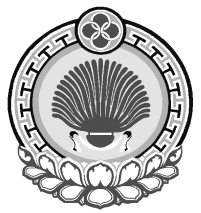 ХАЛЬМГ  ТАНhЧИН ЯШАЛТИНСК  РАЙОНА МУНИЦИПАЛЬНБYРДЭЦИИНАДМИНИСТРАЦул.Школьная, 2, пос.Манычский, Республика Калмыкия, 359013тел/факс/84745/97253, manicheskoe.smo@mail.ru ул.Школьная, 2, пос.Манычский, Республика Калмыкия, 359013тел/факс/84745/97253, manicheskoe.smo@mail.ru ул.Школьная, 2, пос.Манычский, Республика Калмыкия, 359013тел/факс/84745/97253, manicheskoe.smo@mail.ru УТВЕРЖДЕНпостановлениемГлавы администрации Манычского СМОот  03 мая 2012г.№ 10№ п\пНаименование Место нахожденияГрафик работыСправочные телефоны123451Администрация359013, Республика Калмыкия, Яшалтинский район, п.Манычский, ул.Школьная,2понедельник- пятница:с 8.00 до 17.00;перерыв на обед:с 12.00 до 13.00суббота, воскресенье – выходные дни8 (84745)97-2-33